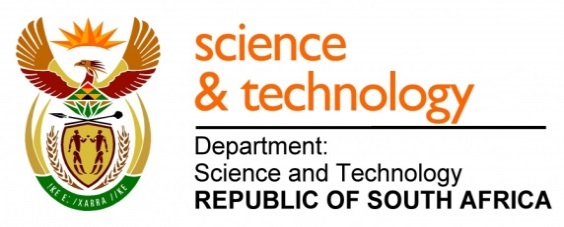 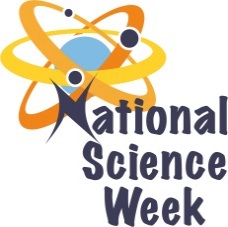 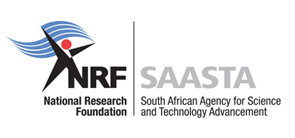 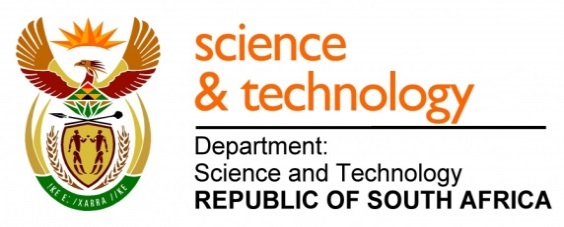 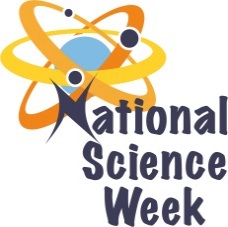 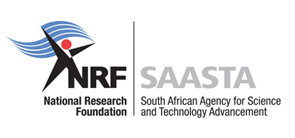 ORGANISATION NAME: 	ORGANISATION NAME: 	ORGANISATION NAME: 	ORGANISATION NAME: 	>MOIPONE ACADEMY >MOIPONE ACADEMY >MOIPONE ACADEMY >MOIPONE ACADEMY >MOIPONE ACADEMY >MOIPONE ACADEMY CONNECT WITH US ONLINECONNECT WITH US ONLINECONNECT WITH US ONLINETwitter: Twitter: >@MOIPONE_ACADEMY>@MOIPONE_ACADEMY>@MOIPONE_ACADEMY>@MOIPONE_ACADEMY>@MOIPONE_ACADEMYCONNECT WITH US ONLINECONNECT WITH US ONLINECONNECT WITH US ONLINEFacebook:Facebook:>@MoiponeAcademy>@MoiponeAcademy>@MoiponeAcademy>@MoiponeAcademy>@MoiponeAcademyCONNECT WITH US ONLINECONNECT WITH US ONLINECONNECT WITH US ONLINEWebsite: Website: >www.saastec.co.za>www.saastec.co.za>www.saastec.co.za>www.saastec.co.za>www.saastec.co.zaDATE OF ACTIVITYDISTRICT WHERE ACTIVITY BEING HELDVENUE WHERE ACTIVITY IS TAKING PLACEACTIVITIES (Provide a short description of the activity)ACTIVITIES (Provide a short description of the activity)ACTIVITIES (Provide a short description of the activity)TARGET AUDIENCETIMESLOTCONTACT PERSONEMAIL ADDRESSPHONE NUMBERBOOKING REQUIRED(YES OR NO)5 August 2017Ekurhuleni DistrictRabasotho Hall - TembisaOfficial opening, Presentations, Role modelling lecture, Exhibition and science shows demonstrationsOfficial opening, Presentations, Role modelling lecture, Exhibition and science shows demonstrationsOfficial opening, Presentations, Role modelling lecture, Exhibition and science shows demonstrationsGeneral Public9h00 – 14h00Joseph Taetsanetaetsanelj@gmail.com0829798898No7 August 2017Ekurhuleni DistrictKhayalothando Hall - TembisaRole modelling lecture, hands on science experiments & interactive exhibits, Robotics and Computer lessonsRole modelling lecture, hands on science experiments & interactive exhibits, Robotics and Computer lessonsRole modelling lecture, hands on science experiments & interactive exhibits, Robotics and Computer lessonsLearners & Educators13h00 – 17h00Joseph Taetsanetaetsanelj@gmail.com0829798898Yes8 August 2017JohannesburgDistrictIvory Park Hall - MidrandRole modelling lecture, hands on science experiments & interactive exhibits, Robotics and Computer lessonsRole modelling lecture, hands on science experiments & interactive exhibits, Robotics and Computer lessonsRole modelling lecture, hands on science experiments & interactive exhibits, Robotics and Computer lessonsLearners & Educators13h00 – 17h00Joseph Taetsanetaetsanelj@gmail.com0829798898Yes9 August 2017Ekurhuleni DistrictMoses Molelekwa Centre- TembisaRole modelling lecture, hands on science experiments & interactive exhibits, Robotics and Computer lessonsRole modelling lecture, hands on science experiments & interactive exhibits, Robotics and Computer lessonsRole modelling lecture, hands on science experiments & interactive exhibits, Robotics and Computer lessonsGeneral Public – mainly woman9h00 – 14h00Joseph Taetsanetaetsanelj@gmail.com0829798898No10 August 2017Ekurhuleni & Tshwane DistrictSam Hlalele Hall - TembisaSite visit to CSIR - presentations, tours, exhibitions and interactive demonstrationsRole modelling lecture, hands on science experiments & interactive exhibits, Robotics and Computer lessonsSite visit to CSIR - presentations, tours, exhibitions and interactive demonstrationsRole modelling lecture, hands on science experiments & interactive exhibits, Robotics and Computer lessonsSite visit to CSIR - presentations, tours, exhibitions and interactive demonstrationsRole modelling lecture, hands on science experiments & interactive exhibits, Robotics and Computer lessonsLearners & Educators9h00 – 14h0013h00 – 17h00Joseph Taetsanetaetsanelj@gmail.com0829798898Yes11 August 2017Ekurhuleni DistrictDH Williams Hall - KatlehongRole modelling lecture, hands on science experiments & interactive exhibits, Robotics and Computer lessonsRole modelling lecture, hands on science experiments & interactive exhibits, Robotics and Computer lessonsRole modelling lecture, hands on science experiments & interactive exhibits, Robotics and Computer lessonsLearners & Educators13h00 – 17h00Joseph Taetsanetaetsanelj@gmail.com0829798898Yes12 August 2017Tshwane DistrictFreedom ParkTour - to promote, protect and preserve Indigenous Knowledge Systems (IKS) and TourismTour - to promote, protect and preserve Indigenous Knowledge Systems (IKS) and TourismTour - to promote, protect and preserve Indigenous Knowledge Systems (IKS) and TourismGeneral Public9h00 – 14h00Joseph Taetsanetaetsanelj@gmail.com0829798898Yes